МУНИЦИПАЛЬНОЕ ОБЩЕОБРАЗОВАТЕЛЬНОЕ УЧРЕЖДЕНИЕ «СРЕДНЯЯ ОБЩЕОБРАЗОВАТЕЛЬНАЯ ШКОЛА № 23» Г.ВОРКУТЫ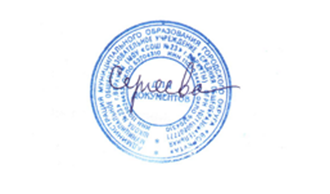 РАССМОТРЕНА                                                             УТВЕРЖДАЮШкольным методическим объединением                    Директор МОУ «СОШ № 23» г. Воркутыучителей математики и информатики                                     ____________________Г.А.СергееваПротокол № 1                                                                      «31» августа 2019 г.От «31» августа 2019 г.Рабочая программа курса внеурочной деятельности«Интеллектуал»Основного общего образования5 классСрок реализации программы: 1 годРабочая программа курса внеурочной деятельности составленав соответствии с Федеральным государственным образовательным стандартомосновного общего образования,с учётом Примерной основной образовательной программы основного общего образования(в действующей редакции)                                                                                         Составитель:                                                                                         Попова С.В., учитель математики                                                                                         высшей квалификационной категорииВоркута2019Пояснительная запискаРабочая программа курса внеурочной деятельности «Интеллектуал» по общеинтеллектуальному направлению разработана:в соответствии с Федеральным государственным образовательным стандартом основного общего образования, утвержденного приказом Министерства образования и науки РФ от 17 де-кабря 2010 г. № 1897 «Об утверждении федерального государственного образовательного стандарта основного общего образования» (с изменениями и дополнениями),на основе:- требований к результатам освоения основной образовательной программы основного общего образования МОУ «СОШ № 23»,с учётом:- Примерной основной образовательной программы основного общего образования, одобренной решением федерального учебно-методического объединения по общему образованию, протокол от 08.04.2015 N 1/15 (ред. протокола № 3/15 от 28.10.2015),- Авторской программы внеурочной деятельности  по математике «Математический клуб «Интеллектуал»», автор Деревцова Е.В., 2016 г.При изучении данного курса предусматриваются межпредметные связи с учебным предметом математика.      Цель программы: создание коллектива (команды), вовлекающего школьника в интеллектуально-творческий процесс, позволяющий соединить  результат воспитательной и образовательной функций, на основе которых идет процесс формирования  метапредметного результата обучения и воспитания.Прогнозируемые результаты освоения рабочей программы по курсу внеурочной деятельности «Интеллектуал»Личностные результаты:- развитие любознательности, сообразительности при выполнении разнообразных заданий   проблемного и эвристического характера;- развитие внимательности, настойчивости, целеустремлённости, умения преодолевать   трудности –    качеств весьма важных в практической деятельности любого человека;- воспитание чувства справедливости, ответственности;- развитие самостоятельности суждений, независимости и нестандартности мышления.- готовность и способность обучающихся к самообразованию- готовность к саморазвитию и личностному самоопределению,- сформированность мотивации к обучению и целенаправленной познавательной      деятельности,- сформированность гражданской позиции в деятельности,- умение ставить цели и строить жизненные планы, - способность к осознанию российской идентичности в поликультурном социуме,- умение работать в команде, группе,- умение отстаивать свою точку зрения,- сформированные коммуникативные компетенции.  Предметные результаты: -самостоятельно приобретать и применять знания в различных ситуациях для решения различной    сложности практических задач, в том числе с использованием при необходимости     справочных материалов, калькулятора и компьютера -пользоваться предметным указателем энциклопедий и справочников для нахождения информации; -уметь решать задачи с помощью перебора возможных вариантов; -выполнять арифметические, алгебраические, комбинаторные, геометрические преобразования выражений, применять их для решения учебных математических задач, возникающих в смежных учебных предметах; -применять изученные понятия, результаты и методы при решении задач различных реальных ситуаций, не сводящихся к непосредственному применению известных алгоритмов; -самостоятельно действовать в ситуации неопределённости при решении актуальных для них проблем, а также самостоятельно интерпретировать результаты решения задачи с учётом ограничений, связанных с реальными ситуациями. Метапредметные результаты:Регулятивные УУД:- умение самостоятельно определять цели обучения, ставить и формулировать новые задачи в учебе и познавательной деятельности, развивать мотивы и интересы своей познавательной деятельности. - умение самостоятельно планировать пути достижения целей, в том числе альтернативные, осознанно выбирать наиболее эффективные способы решения учебных и познавательных задач. - умение соотносить свои действия с планируемыми результатами, осуществлять контроль своей деятельности в процессе достижения результата, определять способы действий в рамках предложенных условий и требований, корректировать свои действия в соответствии с изменяющейся ситуацией. - умение оценивать правильность выполнения учебной задачи, собственные возможности ее решения.  – контроль своей деятельности: обнаруживать и исправлять ошибки- владение основами самоконтроля, самооценки, принятия решений и осуществления осознанного выбора в учебной и познавательной деятельности. Познавательные УУД:– применение в различных видах деятельности все виды и формы сравнения, разные   приёмы действий, выбирать удобные способы для выполнения конкретного задания;– моделирование в процессе совместного обсуждения алгоритм решения числового кроссворда,   использовать его в ходе самостоятельной работы;– умение применять изученные способы учебной работы и приёмы вычислений для работы с  числовыми головоломками;– умение анализировать правила игры, действовать в соответствии с заданными правилами;– умение сопоставлять полученный (промежуточный, итоговый) результат с заданным условием;– анализ текста задачи: ориентироваться в тексте, выделять условие и вопрос, данные и   искомые числа (величины);– поиск и выбор необходимой информации, содержащейся в тексте задачи, на рисунке   или в таблице, для ответа на заданные вопросы;– воспроизводить способ решения задачи;– сопоставлять полученный (промежуточный, итоговый) результат с заданным условием;– анализировать предложенные варианты решения задачи, выбирать из них верные, выбирать    наиболее эффективный способ решения задачи;– конструировать несложные задачи;– выделять фигуру заданной формы на сложном чертеже;– анализировать расположение деталей (танов, треугольников, уголков, спичек) в исходной   конструкции;– составлять фигуры из частей, определять место заданной детали в конструкции;– выявлять закономерности в расположении деталей; составлять детали в соответствии с  заданным   контуром конструкции;– анализировать предложенные возможные варианты верного решения;– осуществлять развёрнутые действия контроля и самоконтроляКоммуникативные УУД:- умение организовывать учебное сотрудничество и совместную деятельность с учителем и сверстниками; работать индивидуально и в группе: находить общее решение и разрешать конфликты на основе согласования позиций и учета интересов; формулировать, аргументировать и отстаивать свое мнение. - умение осознанно использовать речевые средства в соответствии с задачей коммуникации для выражения своих чувств, мыслей и потребностей для планирования и регуляции своей деятельности; владение устной и письменной речью, монологической контекстной речью. - формирование и развитие компетентности в области использования информационно-коммуникационных технологий- умение включаться в групповую работу, участвовать в обсуждении проблемных вопросов,   высказывать собственное мнение и аргументировать его;– умение аргументировать свою позицию в коммуникации, учитывать разные мнения, использовать    критерии для обоснования своего суждения– умение объяснять (доказывать) выбор деталей или способа действия при заданном условииСодержание курса внеурочной деятельности5 классТематическое планирование5 класс «Интеллектуал» (35 часов – 1 час в неделю)Содержание курсаФорма организацииВид деятельностиГлава 1. Введение. Игра. Основные положения (6 ч)Глава 1. Введение. Игра. Основные положения (6 ч)Глава 1. Введение. Игра. Основные положения (6 ч)Математические игры. Виды. Отличительные особенности.Занятие  - практикумПознавательная, исследовательскаяИгра «Крестики-нолики».Стратегия  игры.Занятие - практикумПознавательная, исследовательскаяКомандные игры. Распределение ролей в команде. Стратегия игрыЗанятие - практикумПознавательная, исследовательская 1тур интеллектуальной игры «Что? Где? Когда?»Занятие - практикумПознавательнаяРабота в библиотеке сэнциклопедиями. Составление вопросов для игрТворческая мастерскаяПроектнаяГлава 2. Игра «Математическая биржа» ( 3 )чГлава 2. Игра «Математическая биржа» ( 3 )чГлава 2. Игра «Математическая биржа» ( 3 )ч«Математическая биржа» Правила игры. Распределение  ролей.Занятие- практикумПознавательная, исследовательскаяСоставление  задач для игры.Творческая мастерскаяПроектнаяГлава 3. Математические бои. (4 ч)Глава 3. Математические бои. (4 ч)Глава 3. Математические бои. (4 ч)Математические бои. Правила боев. Распределение  ролей.Занятие- практикумПознавательнаяВыигрышные стратегии  индивидуальных игр.Занятие- практикумПознавательнаяИгры на шахматной доске.Занятие- практикумПознавательнаяГлава 4. Решение простейших занимательных задач (12 ч)Глава 4. Решение простейших занимательных задач (12 ч)Глава 4. Решение простейших занимательных задач (12 ч)Как люди научились считать. История создания чисел.Занятие- практикумПознавательнаяЧисла-великаны. Коллективный счет. ПроектПроектнаяРешение ребусов. Загадки-смекалки. Занимательные задачи.Занятие- практикумПознавательная, исследовательскаяИндивидуальные олимпиады. Школьный этап Всероссийскойолимпиады.Творческая мастерскаяПознавательная, исследовательскаяЛогические задачи. Высказывания. Истинные и ложные высказывания.Занятие- практикумПознавательная, исследовательскаяГлава 5. Исторические задачи (7 ч)Глава 5. Исторические задачи (7 ч)Глава 5. Исторические задачи (7 ч)«Знакомство» с Архимедом.ПроектПроектнаяСтаринные меры длины . Решение задач.Занятие- практикумПознавательная, исследовательская«Знакомство» с математиком Пифагором. Решение задач.ПроектПроектнаяГлава 6.  Геометрические задачи (3  ч)Глава 6.  Геометрические задачи (3  ч)Глава 6.  Геометрические задачи (3  ч)Плоские и объемные   фигуры. Задачи на развертки фигур. Задачи на раскраску .Занятие- практикумПознавательная, исследовательская№ п/пНазвание темыКол-во часовВ том числеВ том числе№ п/пНазвание темыКол-во часовТеорияПрактика1-6Введение. Игра. Основные положения61,54,57-9«Математическая биржа» 31210-13.Математические бои. 41314-25Решение простейших занимательных задач123,58,526-32Исторические задачи52,52,533-35Геометрические задачи312Итого Итого 3510,533,5